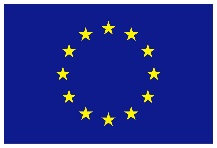 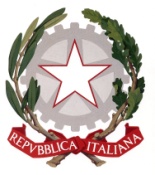 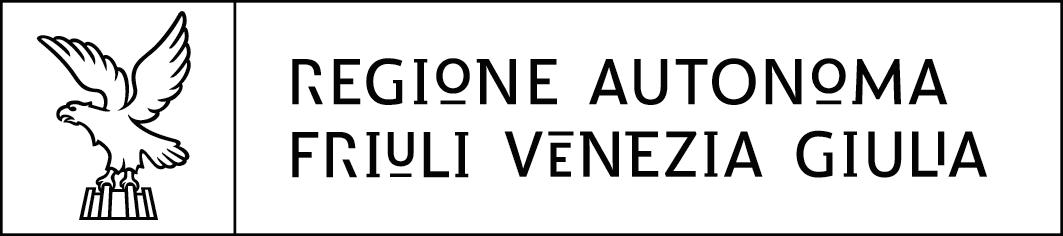 Ente pubblico titolare: REGIONE AUTONOMA FRIULI VENEZIA GIULIAEnte titolato: ______________________DOCUMENTO DI validazione 
delle competenzeAdottato ai sensi del Decreto legislativo 16 gennaio 2013, n. 13, 
del Decreto interministeriale 5 gennaio 2021 e della Delibera della Giunta regionale n. 1165 del 23 luglio 2021.Repertorio di riferimento approvato con Delibera della Giunta regionale n. _______ del ___________RILASCIATO ACHE HA CONSEGUITO LA VALIDAZIONE DELLE SEGUENTI COMPETENZE (1)Codice, Titolo, Descrizione della competenza (QPR) e individuazione area di attività (ADA) ai fini del riconoscimento nazionaleMODALITÀ, CONTESTI, ESPERIENZE DI APPRENDIMENTO DELLE COMPETENZE VALIDATEMODALITÀ DI VALUTAZIONE (2)ANNOTAZIONI INTEGRATIVEDocumento rilasciato il _________________ a _________________ con numero di registrazione __________________LEGENDA DA UTILIZZARSI A SOLI FINI COMPILATIVINB: NON inserire nella stampa le note esplicative né la relativa numerazione associata ai singoli campi dell’attestato)Indicare le competenze del repertorio regionale (QPR) effettivamente conseguite. 
In particolare, inserire per ogni competenza i seguenti elementi minimi: codice e titolo della competenza, seguito dalla descrizione e dall'elenco dei codici e titoli delle ADA di riferimento.
Per la descrizione di tali elementi utilizzare lo schema sotto riportato:Indicare la modalità di valutazione adottata (es. esame tecnico del Documento di trasparenza, valutazione diretta attraverso colloquio o prova prestazionale.Nome e cognome:Sesso:Data di nascita:Luogo di nascita:Codice fiscale:Firma del legale rappresentante o suo delegato Inserire codice QPR-XXX-NN e TITOLO del QPRInserire la descrizione della competenzaADA di riferimento:Inserire codice e titolo dell'ADA di riferimentoInserire codice e titolo dell'ADA di riferimento